REQUESTS FOR THE HOLY QURANVOL. 34COMPILED BY DR UMAR AZAMMANCHESTER, UKJULY 2012from: afzal shaikh afzalshaikh10@yahoo.co.in reply-to: afzal shaikh <afzalshaikh10@yahoo.co.in>
to: "softcopyofquran@gmail.com" <softcopyofquran@gmail.com>
date: Mon, Aug 1, 2011 at 5:02 PMsigned-by: yahoo.co.in (no subject)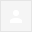 Dear Brother,This is to request for a soft copy of Quran in indian style.... Kindly try to send at the earliest pls...Regards,Afzal Shaikh.............................................................................................from: HALLIRU MUHAMMAD halirumuhammad@gmail.com to: softcopyofquran@gmail.com (Yes, this is you.) Learn more
date: Mon, Aug 1, 2011 at 6:42 PMsubject: Request for soft copy of QURANmailed-by: gmail.comsigned-by: gmail.com Request for soft copy of QURANAssalamu Alaikum,

Please I am requesting for a soft copy of Quran. I really need to read the Qur'an most especially in this holy month of ramadan. I hope my request will be considered.
Jazakumullahu Khair

Al-Khidhr Muhammad.............................................................................................from: ladak1205@gmail.com reply-to: ladak1205@gmail.com
to: softcopyofquran@gmail.com (Yes, this is you.) Learn more
date: Tue, Aug 2, 2011 at 8:18 AMsubject: Request for Holy Quranmailed-by: gmail.comsigned-by: gmail.com Request for Holy QuranPlease send it on same email.
Sent from my BlackBerry® smartphone from du.........................................................................................from: Fayyaz Ahmad fayyaz.ahmad@pral.com.pk to: softcopyofquran@gmail.com (Yes, this is you.) Learn more
date: Tue, Aug 2, 2011 at 9:36 AMsubject: request for free copy of quranmailed-by: pral.com.pk request for free copy of quranSalam,I found this email to get free soft copy od holy Quran, please Guide me in this regard,ThanksRegards,Fayyaz AhmadPakistan Revenue Automation (Pvt.) Ltd.|FBR|Hill Road, F-6/3, Islamabad.............................................................................................from: mumtazali ghumro mumtaz_sajan87@yahoo.com reply-to: mumtazali ghumro <mumtaz_sajan87@yahoo.com>
to: "softcopyofquran@gmail.com" <softcopyofquran@gmail.com>
date: Tue, Aug 2, 2011 at 5:10 PMsubject: Please send me soft copy of holy quran Please send me soft copy of holy quran.............................................................................................from: Shadab mohdshadabsaifi@gmail.com to: softcopyofquran@gmail.com (Yes, this is you.) Learn more
date: Thu, Aug 4, 2011 at 7:26 AMsubject: Required soft copy of Quran Majidmailed-by: gmail.comsigned-by: gmail.com Required soft copy of Quran Majid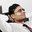 Assalamualaikum, I will be glad to get a copy of holy Quran. If you are sending it by mail, then my mailing address is as follows; mohdshadabsaifi@gmail.com.............................................................................................REQUEST FREE SOFT COPY OF ENTIRE HOLY QURAN [ARABIC, ENGLISH]!!!!!!!!!!!!!!!!!!!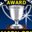 Assalamu Alaikum,Ramadan Mubarak!Request the free soft copy of the Entire Holy Quran and:Request two free Ramadan E-Booklets:      1. Ramadan Book     2. Ramadan as observed by the Prophet  صلى الله عليه وسلمPlease send your Request to:  dr_umar_azam@yahoo.co.uk Everything will be forwarded direct to your inbox within 24 hours, Insha'Allah.Dr Umar Azam, UKwww.dr-umar-azam.com …………………………………………………………………………………………………………… from: ehsan aminy ehsan.aminy@gmail.com to: softcopyofquran@gmail.com (Yes, this is you.) Learn more
date: Sat, Aug 6, 2011 at 6:29 AMsubject: Request for Quran Karimmailed-by: gmail.comsigned-by: gmail.com Request for Quran Karim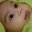 Salam-u-Alikum

Hope this email finds you well,

Please send me the soft copy of Holy Quran, 


Best Regards;………………………………………………………………………………………………………………………………………………….from: Irfanullah Khan irfanullahkhan76@hotmail.com to: softcopyofquran@gmail.com (Yes, this is you.) Learn more
date: Mon, Aug 8, 2011 at 11:30 AMsubject: Free quraanmailed-by: hotmail.com Free quraanAssalam O Alaikum,
 
please send me the URL.……………………………………………………………………………………………………………………………………………………from: khalid hussain khalidkhanuaf@gmail.com to: softcopyofquran@gmail.com (Yes, this is you.) Learn more
date: Mon, Aug 8, 2011 at 2:28 PMsubject: Jaza kalamailed-by: gmail.comsigned-by: gmail.com Jaza kalaDear Brother,
I need a soft copy of Quran kareem, Allah will give you jaza.


Regards,
Khalid…………………………………………………………………………………………………………………………………………………..from: Mubaarik Mohammed mubaarik_186@yahoo.com to: QURAN DISTRIBUTION <softcopyofquran@googlemail.com>
date: Tue, Aug 9, 2011 at 11:28 AMsubject: Re: REQUEST THE 2 FREE RAMADAN BOOKS!!!!!!!!!!!!!!!!!!!!!!!!!!!!!!!mailed-by: yahoo.comsigned-by: yahoo.com Re: REQUEST THE 2 FREE RAMADAN BOOKS!!!!!!!!!!!!!!!!!!!!!!!!!!!!!!!…………………………………………………………………………………………………………………………………………………from: Temera temera@btinternet.com to: "softcopyofquran@gmail.com" <softcopyofquran@gmail.com>
date: Thu, Aug 11, 2011 at 12:32 AMsubject: Yessigned-by: btinternet.com YesI would like to have a copy. Thanks

Sent from my iPad……………………………………………………………………………………………………from: Haitham abooomar@hotmail.com to: softcopyofquran@gmail.com (Yes, this is you.) Learn more
date: Thu, Aug 11, 2011 at 11:33 AMsubject: Quranmailed-by: hotmail.com QuranPlease send me a soft copy of the Holy Quran………………………………………………………………………………………………………from: Babayo Umar abusudais88@gmail.com to: softcopyofquran@gmail.com (Yes, this is you.) Learn more
date: Sun, Aug 14, 2011 at 1:34 PMsubject: Request for soft copy of the Holy Quran Request for soft copy of the Holy QuranAssalam, i wish to kindly request for the soft copy of the holy Quran.
Ramadan kareem……………………………………………………………………………………………………from: Tijani Saidi lekanluv2007@yahoo.com to: softcopyofquran@gmail.com (Yes, this is you.) Learn more
date: Mon, Aug 15, 2011 at 2:29 PMsubject: MANY QURAN AND BOOKS(FOR LADIES AND MARRIAGE WOMEN)mailed-by: yahoo.comsigned-by: yahoo.com MANY QURAN AND BOOKS(FOR LADIES AND MARRIAGE WOMEN)………………………………………………………………………………………………………from: mtrafay77 matta943@gmail.com to: softcopyofquran@gmail.com (Yes, this is you.) Learn more
date: Mon, Aug 15, 2011 at 4:16 PMsubject: Free Soft Copy of Holy Quraanmailed-by: gmail.comsigned-by: gmail.com Free Soft Copy of Holy QuraanDr. Shaib Asslam o alaikumGOD bless you for doing this.Please send me soft copy of Quran.Jazak Allah KhairMuhammad Jifaar Faraz Rafaymatta943@gmail.com…………………………………………………………………………………………………from: muhammad ashfaq muhammadashfaq_61@hotmail.com to: softcopyofquran@gmail.com (Yes, this is you.) Learn more
date: Tue, Aug 16, 2011 at 5:58 PMsubject: FREE SOFT COPY OF QURAN KAREEMmailed-by: hotmail.com FREE SOFT COPY OF QURAN KAREEMDEAR SIR.ASSALAM-U-ALIKUM.I AM VERY THANKFUL TO U FOR YOUR GREAT SERVICES FOR ISLAM/ THIS IS MY FIRST VISIT TO YOUR SITE,BUT I THINK I AM VERY OLD READER TO YOUR ARTICLES.HERE I AM REQUESTING YOU FOR THE FREE COPY OF HOLY QURAN.THIS WILL BE A GREAT GIFT FROM YOU FOR ALL MUSLIMS.THANKING YOU AND REGARDS FROM 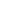 ………………………………………………………………………………………………………………………………………………from: Alita pereiraalita@gmail.com to: softcopyofquran@gmail.com (Yes, this is you.) Learn more
date: Tue, Aug 16, 2011 at 8:02 PMsubject: Qur'anmailed-by: gmail.comsigned-by: gmail.com Qur'anHi,

Please send me English version of Qur'an

Regards.……………………………………………………………………………………………………………………………………………….from: Abdulrashid Gulam Choudry AGChoudry@se.com.sa to: "softcopyofquran@gmail.com" <softcopyofquran@gmail.com>
date: Wed, Aug 17, 2011 at 7:08 AMsubject: RECITING QURAN RECITING QURAN……………………………………………………………………………………………………………………………………………………from: Khawar Habib khabibthegreat2000@yahoo.com reply-to: Khawar Habib <khabibthegreat2000@yahoo.com>
to: "softcopyofquran@gmail.com" <softcopyofquran@gmail.com>
date: Sun, Aug 21, 2011 at 8:16 AMsubject: Holy Quran Holy QuranDear Sir:I request you to kindly provide me a soft copy of Holy Quran.Thanking you,Sincerely,Khawar Habib…………………………………………………………………………………………………………………………………………..from: Ghulam nabi Awan gnabi_awan@yahoo.com to: softcopyofquran@gmail.com (Yes, this is you.) Learn more
cc: softcopyofquran@gmail.com (Yes, this is you.) Learn more
date: Sun, Aug 21, 2011 at 8:24 AMsubject: request for quran request for quran................................................................................................................................................from: taiwo bello tasbello@yahoo.com reply-to: taiwo bello <tasbello@yahoo.com>
to: "softcopyofquran@gmail.com" <softcopyofquran@gmail.com>
date: Sun, Aug 21, 2011 at 4:03 PMsubject: free copy of the quranmailed-by: yahoo.comsigned-by: yahoo.com free copy of the quranHello,Kindly send me a copy of the Holy Quran……………………………………………………………………………………………………………………………………………from: Muhammad Imtiaz imtiazmtm@hotmail.com to: softcopyofquran@gmail.com (Yes, this is you.) Learn more
date: Tue, Aug 23, 2011 at 8:24 AMsubject: Quranmailed-by: hotmail.com QuranDear Sir,
Please sent me soft copy of Quran Sharif.…………………………………………………………………………………………………………………………………………….from: 513m4n@yahoo manzat1609@yahoo.co.id to: softcopyofquran@gmail.com (Yes, this is you.) Learn more
date: Tue, Aug 23, 2011 at 9:54 AMsubject: Request for holyquransigned-by: yahoo.co.id Request for holyquran…………………………………………………………………………………………………………………………………………………….from: atiq shafiq atiqshafiq52@gmail.com to: softcopyofquran@gmail.com (Yes, this is you.) Learn more
date: Thu, Aug 25, 2011 at 2:01 AMsubject: Plz send me a free soft copy of quran.mailed-by: gmail.comsigned-by: gmail.com Plz send me a free soft copy of quran.A.A plz send me a soft copy of arabic quran at this mail adress.……………………………………………………………………………………………………………………………………………….from: Ayesha smshakeel0704@gmail.com to: "softcopyofquran@gmail.com" <softcopyofquran@gmail.com>
date: Thu, Aug 25, 2011 at 3:19 AMsubject: Free soft copy of Quranmailed-by: gmail.comsigned-by: gmail.com Free soft copy of QuranSent from my iPad……………………………………………………………………………………………………………………………………………………from: saba neelam sabaneelam@hotmail.co.uk to: softcopyofquran@gmail.com (Yes, this is you.) Learn more
date: Fri, Aug 26, 2011 at 5:36 AMsubject: R.e Request for soft copy of Quranmailed-by: hotmail.co.ukR.e Request for soft copy of QuranSalaam,
 
Please can I get the free attachment for the copy of Quran.…………………………………………………………………………………………………………………………………………………..from: Khushi Jan husseniy beauty-afghan@live.co.uk to: softcopyofquran@gmail.com (Yes, this is you.) Learn more
date: Fri, Aug 26, 2011 at 5:44 PMsubject: Asalamalakummailed-by: live.co.ukAsalamalakumCan i have a Free Soft Copy of Holy Quraan please
 
Thank You 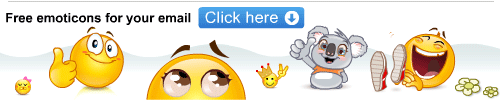 ……………………………………………………………………………………………………………………………………..from: A. Shahid Shaikh a.shahid74@gmail.com to: softcopyofquran@gmail.com (Yes, this is you.) Learn more
date: Sun, Aug 28, 2011 at 8:36 AMsubject: Holy Quranmailed-by: gmail.comsigned-by: gmail.comHoly QuranDear Sir,
Please send me the soft copy of Holy Quran in Gujarati / Hindi or English. I need Holy Quran it self not a translation.……………………………………………………………………………………………………………………………………………………From: Yusuf Hassan yusuf_hassan@hotmail.com to: softcopyofquran@gmail.com (Yes, this is you.) Learn more
date: Mon, Aug 29, 2011 at 1:09 AMsubject: copy soft of the Holy Quran.mailed-by: hotmail.comcopy soft of the Holy Quran.thank you……………………………………………………………………………………………………………………………………………………REQUESTS FOR HOLY QURAN - 2011x8/1/11REQUESTS FOR HOLY QURAN - 2011x8/1/11REQUESTS FOR HOLY QURAN - 2011x8/2/11REQUESTS FOR HOLY QURAN - 2011x8/2/11REQUESTS FOR HOLY QURAN - 2011x8/2/11REQUESTS FOR HOLY QURAN - 2011x8/4/118/6/11REQUESTS FOR HOLY QURAN - 2011x8/6/11REQUESTS FOR HOLY QURAN - 2011x8/8/11REQUESTS FOR HOLY QURAN - 2011x8/8/11REQUESTS FOR HOLY QURAN - 2011x8/9/11الصلاة والتسليم علي نبينامحمد وعلي آله الأطهار وصحبه الأجمعين
         جمعية  البيت الخير تحت إشراف جمعية الشيخ عبدالملك فيصل والدراسات الإسلامية بالجمهوربة الغانا.
                  السلام عليكم ورحمة الله تعالي وبركاته
علما بأن جمعية البيت الخير الدراسات الإسلامية في جمهورية الغانا
معروفة بالدعوة والدراسات الإسلامية .
ياإخوةالإسلامية والإيمام نرجوا منكم وأن تساعدونا بالمصاحف الشريف وببعض كتب الإسلامية لأبناء المدارسنا ولأنهالمسلمين وعددطلابها 305
السلام عليكم ورحمة الله تعالي وبركاته     
   عنوان المدرسة إدارة المسرف الجمعية البيت الخير للدعوة والدراسات الإسلامية
sheikh mohammed mubaarik mohammed
P.O.BOX AS 186, ASAWASI-KUMASI
 GHANA-WESTAFRICAالصلاة والتسليم علي نبينامحمد وعلي آله الأطهار وصحبه الأجمعين
         جمعية  البيت الخير تحت إشراف جمعية الشيخ عبدالملك فيصل والدراسات الإسلامية بالجمهوربة الغانا.
                  السلام عليكم ورحمة الله تعالي وبركاته
علما بأن جمعية البيت الخير الدراسات الإسلامية في جمهورية الغانا
معروفة بالدعوة والدراسات الإسلامية .
ياإخوةالإسلامية والإيمام نرجوا منكم وأن تساعدونا بالمصاحف الشريف وببعض كتب الإسلامية لأبناء المدارسنا ولأنهالمسلمين وعددطلابها 305
السلام عليكم ورحمة الله تعالي وبركاته     
   عنوان المدرسة إدارة المسرف الجمعية البيت الخير للدعوة والدراسات الإسلامية
sheikh mohammed mubaarik mohammed
P.O.BOX AS 186, ASAWASI-KUMASI
 GHANA-WESTAFRICAالصلاة والتسليم علي نبينامحمد وعلي آله الأطهار وصحبه الأجمعين
         جمعية  البيت الخير تحت إشراف جمعية الشيخ عبدالملك فيصل والدراسات الإسلامية بالجمهوربة الغانا.
                  السلام عليكم ورحمة الله تعالي وبركاته
علما بأن جمعية البيت الخير الدراسات الإسلامية في جمهورية الغانا
معروفة بالدعوة والدراسات الإسلامية .
ياإخوةالإسلامية والإيمام نرجوا منكم وأن تساعدونا بالمصاحف الشريف وببعض كتب الإسلامية لأبناء المدارسنا ولأنهالمسلمين وعددطلابها 305
السلام عليكم ورحمة الله تعالي وبركاته     
   عنوان المدرسة إدارة المسرف الجمعية البيت الخير للدعوة والدراسات الإسلامية
sheikh mohammed mubaarik mohammed
P.O.BOX AS 186, ASAWASI-KUMASI
 GHANA-WESTAFRICAالصلاة والتسليم علي نبينامحمد وعلي آله الأطهار وصحبه الأجمعين
         جمعية  البيت الخير تحت إشراف جمعية الشيخ عبدالملك فيصل والدراسات الإسلامية بالجمهوربة الغانا.
                  السلام عليكم ورحمة الله تعالي وبركاته
علما بأن جمعية البيت الخير الدراسات الإسلامية في جمهورية الغانا
معروفة بالدعوة والدراسات الإسلامية .
ياإخوةالإسلامية والإيمام نرجوا منكم وأن تساعدونا بالمصاحف الشريف وببعض كتب الإسلامية لأبناء المدارسنا ولأنهالمسلمين وعددطلابها 305
السلام عليكم ورحمة الله تعالي وبركاته     
   عنوان المدرسة إدارة المسرف الجمعية البيت الخير للدعوة والدراسات الإسلامية
sheikh mohammed mubaarik mohammed
P.O.BOX AS 186, ASAWASI-KUMASI
 GHANA-WESTAFRICAالصلاة والتسليم علي نبينامحمد وعلي آله الأطهار وصحبه الأجمعين
         جمعية  البيت الخير تحت إشراف جمعية الشيخ عبدالملك فيصل والدراسات الإسلامية بالجمهوربة الغانا.
                  السلام عليكم ورحمة الله تعالي وبركاته
علما بأن جمعية البيت الخير الدراسات الإسلامية في جمهورية الغانا
معروفة بالدعوة والدراسات الإسلامية .
ياإخوةالإسلامية والإيمام نرجوا منكم وأن تساعدونا بالمصاحف الشريف وببعض كتب الإسلامية لأبناء المدارسنا ولأنهالمسلمين وعددطلابها 305
السلام عليكم ورحمة الله تعالي وبركاته     
   عنوان المدرسة إدارة المسرف الجمعية البيت الخير للدعوة والدراسات الإسلامية
sheikh mohammed mubaarik mohammed
P.O.BOX AS 186, ASAWASI-KUMASI
 GHANA-WESTAFRICAREQUESTS FOR HOLY QURAN - 2011x8/11/11REQUESTS FOR HOLY QURAN - 2011x8/11/11REQUESTS FOR HOLY QURAN - 2011x8/14/11REQUESTS FOR HOLY QURAN - 2011x8/15/11Dear Sir,            i need ur many Quran(translate in both Arabic and English) to distribute to mosques,people and for my use.Also,i want many islamic books teaching different aspect of life in both in men and women.            Also,i will like to be one of ur distributor in Nigeria for Quran and books distribution to school and other institution.             These are my contact address:              MR. TIJANI SAIDI OLALEKAN              P.O.BOX 2591,SURULERE,              LAGOS STATE.              Tel: 2347066638867   +2348074657950Pls tell me whenever u send me anythingMa salamDear Sir,            i need ur many Quran(translate in both Arabic and English) to distribute to mosques,people and for my use.Also,i want many islamic books teaching different aspect of life in both in men and women.            Also,i will like to be one of ur distributor in Nigeria for Quran and books distribution to school and other institution.             These are my contact address:              MR. TIJANI SAIDI OLALEKAN              P.O.BOX 2591,SURULERE,              LAGOS STATE.              Tel: 2347066638867   +2348074657950Pls tell me whenever u send me anythingMa salamDear Sir,            i need ur many Quran(translate in both Arabic and English) to distribute to mosques,people and for my use.Also,i want many islamic books teaching different aspect of life in both in men and women.            Also,i will like to be one of ur distributor in Nigeria for Quran and books distribution to school and other institution.             These are my contact address:              MR. TIJANI SAIDI OLALEKAN              P.O.BOX 2591,SURULERE,              LAGOS STATE.              Tel: 2347066638867   +2348074657950Pls tell me whenever u send me anythingMa salamDear Sir,            i need ur many Quran(translate in both Arabic and English) to distribute to mosques,people and for my use.Also,i want many islamic books teaching different aspect of life in both in men and women.            Also,i will like to be one of ur distributor in Nigeria for Quran and books distribution to school and other institution.             These are my contact address:              MR. TIJANI SAIDI OLALEKAN              P.O.BOX 2591,SURULERE,              LAGOS STATE.              Tel: 2347066638867   +2348074657950Pls tell me whenever u send me anythingMa salamDear Sir,            i need ur many Quran(translate in both Arabic and English) to distribute to mosques,people and for my use.Also,i want many islamic books teaching different aspect of life in both in men and women.            Also,i will like to be one of ur distributor in Nigeria for Quran and books distribution to school and other institution.             These are my contact address:              MR. TIJANI SAIDI OLALEKAN              P.O.BOX 2591,SURULERE,              LAGOS STATE.              Tel: 2347066638867   +2348074657950Pls tell me whenever u send me anythingMa salamREQUESTS FOR HOLY QURAN - 2011x8/15/11REQUESTS FOR HOLY QURAN - 2011x8/16/11REQUESTS FOR HOLY QURAN - 2011x8/16/11REQUESTS FOR HOLY QURAN - 2011x8/17/11Disclaimer: This message and its attachment, if any, are confidential and may contain legally privileged information. If you are not the intended recipient, please contact the sender immediately and delete this message and its attachment, if any, from your system. You should not copy this message or disclose its contents to any other person or use it for any purpose. Statements and opinions expressed in this e-mail are those of the sender, and do not necessarily reflect those of Saudi Electricity Company (SEC). SEC accepts no liability for damage caused by any virus transmitted by this emaiREQUESTS FOR HOLY QURAN - 2011x8/21/11REQUESTS FOR HOLY QURAN - 2011x8/21/11plz sir send me a quran plz my adress ghulam nabi awan s/o daftar khan mohla pass . azakhel payan . distt nowsherakhyber pukhton khwa .. pakistan     REQUESTS FOR HOLY QURAN - 2011x8/21/11REQUESTS FOR HOLY QURAN - 2011x8/23/11REQUESTS FOR HOLY QURAN - 2011x8/23/11Request for Holy QuranREQUESTS FOR HOLY QURAN - 2011x8/25/11REQUESTS FOR HOLY QURAN - 2011x8/25/11REQUESTS FOR HOLY QURAN - 2011x8/26/11REQUESTS FOR HOLY QURAN - 2011x8/26/11REQUESTS FOR HOLY QURAN - 2011x8/28/11REQUESTS FOR HOLY QURAN - 2011x8/29/11